ГАННІВСЬКИЙ ЛІЦЕЙ ПЕТРІВСЬКОЇ СЕЛИЩНОЇ РАДИ ОЛЕКСАНДРІЙСЬКОГО РАЙОНУКІРОВОГРАДСЬКОЇ ОБЛАСТІНАКАЗ01.09.2023                                                                                                               № 40-ус. ГаннівкаПро відрахування зі списку учнівГаннівського ліцеюШНАЙДМІЛЛЕРА Дениса АртемовичаНа підставі заяви мамиНАКАЗУЮ:Відрахувати зі списку учнів Ганнівського ліцею ШНАЙДМІЛЛЕРА Дениса Артемовича з 01.09.2023 рокуКласному керівнику 6 класу  Ганнівського ліцею САРОСІЯН М.С. внести необхідні записи до класного журналу та особової справи Секретарю Ганнівського ліцею внести необхідні записи до алфавітної книгиКонтроль за виконанням даного наказу покласти на заступника директора з навчально-виховної роботи Ганнівського ліцею СОЛОМКУ Т.В.Директор                                                                                   Ольга КАНІВЕЦЬЗ наказом ознайомлені:                                                             Тетяна СОЛОМКА                                                                                  Майя САРОСІЯН 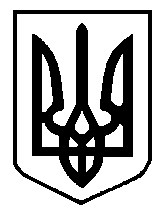 